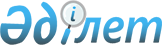 О внесении изменений в постановление Правительства Республики Казахстан от 7 октября 1996 г. N 1237Постановление Правительства Республики Казахстан от 6 апреля 1998 г. N 287



      Правительство Республики Казахстан ПОСТАНОВЛЯЕТ: 



      Внести в постановление Правительства Республики Казахстан от 7 октября 1996 г. N 1237 
 P961237_ 
 "О мерах по реализации условий для вступления в силу Соглашения о займе между Республикой Казахстан и Международным Банком Реконструкции и Развития по Проекту усовершенствования ирригационной и дренажной систем" следующие изменения: 



     в пункте 7 слова "Комитету по использованию иностранного капитала при Министерстве финансов" заменить словами "Комитету по внешнему заимствованию Министерства финансов". 


<*>






     Сноска. Постановление утратило силу, за исключением абзацев первого, второго и третьего - постановлением Правительства РК от 1 июня 205 г. 


 N 547 


 .


    


     Премьер-Министр



  Республики Казахстан

					© 2012. РГП на ПХВ «Институт законодательства и правовой информации Республики Казахстан» Министерства юстиции Республики Казахстан
				